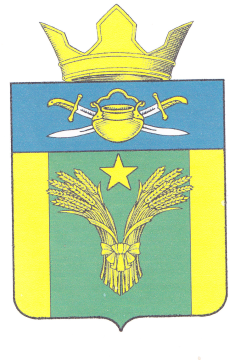 ПОСТАНОВЛЕНИЕ АДМИНИСТРАЦИИ МАЙОРОВСКОГО СЕЛЬСКОГО ПОСЕЛЕНИЯ КОТЕЛЬНИКОВСКОГО МУНИЦИПАЛЬНОГО РАЙОНА  ВОЛГОГРАДСКОЙ ОБЛАСТИот "13"декабря 2018 г.            N  61Об утверждении перечня первичных средств тушения пожарови противопожарного инвентаря для помещений и строений,находящихся в собственности (пользовании) граждан в границах населенных пунктов Майоровского сельского поселения Котельниковского муниципального района Волгоградской областиВ соответствии с Федеральными законами от 06.10.2003 N 131-ФЗ "Об общих принципах организации местного самоуправления в Российской Федерации", от 21.12.1994 N 69-ФЗ "О пожарной безопасности",                   от 22.07.2008 N 123-ФЗ "Технический регламент о требованиях пожарной безопасности",   Уставом Майоровского сельского поселения Котельниковского муниципального района Волгоградской области, администрации Майоровского сельского поселения Котельниковского муниципального района Волгоградской области   постановляет:1. Утвердить перечень первичных средств тушения пожаров                            и противопожарного инвентаря для помещений и строений, находящихся                 в собственности (пользовании) граждан в границах населенных пунктов Майоровского  сельского поселения Котельниковского муниципального района Волгоградской области (далее – Перечень) согласно приложению.2. Рекомендовать гражданам поддерживать первичные средства тушения пожаров и противопожарный инвентарь, указанные в Перечне,                 в состоянии постоянной готовности к использованию и обеспечить доступность их использования в случае пожара.3. Контроль за исполнением постановления оставляю за собой.4. Настоящее постановление вступает в силу со дня его официального  обнародования.Глава Майоровскогосельского поселения                                                   А.В. ПоповУтвержден постановлением администрации Майоровскогосельского поселенияКотельниковского муниципального районаВолгоградской областиот "13"декабря 2018 г. N 61Перечень первичных средств тушения пожаров и противопожарного инвентаря для помещений и строений, находящихся в собственности (пользовании) граждан в границах населенных пунктов Майоровского сельского поселения Котельниковского муниципального района Волгоградской области№ п/пФункциональное (целевое) назначение, вид помещений, строенийПервичные средства тушения пожарови противопожарный инвентарь1Жилое помещение в многоквартирном домепереносной огнетушитель2Индивидуальный жилой дом,садовый дом, в том числе расположенные на территории садоводческих и огороднических некоммерческих товариществпереносной огнетушительлибо емкость (бочка) с водой, укомплектованная ведром3Нежилое помещение (склад, кладовая, мастерская и т.п.)топор,емкость (бочка) с водой, укомплектованная ведром,либо ящик с песком,укомплектованный совковой лопатой